Year Five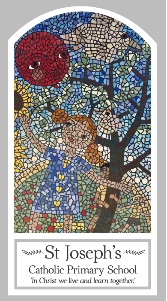 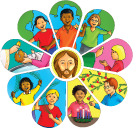 Eucharist – Relating Topic 5: Memorial SacrificeKey WordsKey WordsWordDefinitionMemoriessignificantMemorial sacrificePassoverPesachhostchaliceLiturgy of the EucharistEucharistic prayerconsecrationadorationGenuflectacclamationBig QuestionWhy do we need memories?My first thoughts:What will I learn?To compare their own and others’ ideas about what makes a particular memory significant and why words, symbols or actions might evoke it and realise these questions are difficult to answer. To make links to show how feelings and beliefs about memories affect their own behaviour and that of others. To make links between the passover in exodus, the last supper and belief in the eucharist. To use a developing religious vocabulary to give reasons for religious actions and symbols connected to the passover and the celebration of the eucharist. To give reasons for why believers follow the example of jesus in his life of sacrifice.To show understanding of how their own and others’ decisions about memories are informed by beliefs and values. To describe and show understanding of scripture, beliefs, ideas, feelings and experiences about the jewish passover, the last supper and the celebration of eucharist, making links between them.To show understanding of how belief in the sacrifice of jesus shapes the lives of christians. To engage with and respond to questions of life choices in the light of religious teaching about sacrifice. 